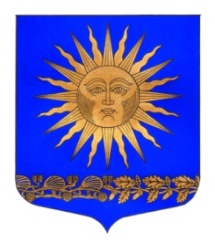 МУНИЦИПАЛЬНЫЙ  СОВЕТВНУТРИГОРОДСКОГО МУНИЦИПАЛЬНОГО  ОБРАЗОВАНИЯ  ГОРОДА ФЕДЕРАЛЬНОГО ЗНАЧЕНИЯ САНКТ-ПЕТЕРБУРГА ПОСЕЛОК СОЛНЕЧНОЕ___________________________________________________________________________Р Е Ш Е Н И Еот « 18 » июня 2024 года						                         № 18О назначении выборов депутатов Муниципального совета внутригородского муниципального образования города федерального значения Санкт-Петербурга поселок Солнечное седьмого созываВ соответствии с пунктами 1, 3, 6 и 7 статьи 10 Федерального закона 
от 12 июня 2002 года № 67-ФЗ «Об основных гарантиях избирательных прав и права на участие в референдуме граждан Российской Федерации», пунктами 1, 2 и 5 статьи 5 Закона Санкт-Петербурга от 21 мая 2014 года № 303-46 «О выборах депутатов муниципальных советов внутригородских муниципальных образований города федерального значения 
Санкт-Петербурга», Муниципальный совет решил: 1.Назначить выборы депутатов Муниципального совета внутригородского муниципального образования города федерального значения Санкт-Петербурга поселок Солнечное седьмого созыва 
на 8 сентября 2024 года;2. Направить заверенную копию настоящего решения 
в Территориальную избирательную комиссию №13, Санкт-Петербургскую избирательную комиссию;3. Опубликовать настоящее решение в печатном периодическом издании внутригородского муниципального образования города федерального значения Санкт-Петербурга поселок Солнечное «Солнечные часы» и в газете «Здравница Санкт-Петербурга» не позднее чем через пять дней со дня его принятия;4. Разместить настоящее решение на официальном сайте внутригородского муниципального образования города федерального значения Санкт-Петербурга поселок Солнечное в информационно-телекоммуникационной сети «Интернет»;5. Контроль за исполнением настоящего решения возложить 
на главу муниципального образования, Сафронова М.А.  Глава муниципального образования                                         М.А.Сафронов